§3152.  Policy and findings1.  Increased efficiency.  The Legislature declares and finds that improvements in transmission and distribution utility rate design and related regulatory programs have great potential for reducing the cost of electric utility services to consumers, for encouraging energy conservation and efficient use of existing facilities and for minimizing the need for expensive new electric transmission capacity.  It is the purpose of this chapter to:A.  Require the commission to relate transmission and distribution rates more closely to the costs of providing transmission and distribution service;  [PL 2013, c. 369, Pt. F, §2 (AMD).]B.    [PL 1999, c. 398, Pt. A, §57 (RP); PL 1999, c. 398, Pt. A, §§104, 105 (AFF).]C.  Require the commission to consider the ability of low-income residential customers to pay in full for electric services as transmission and distribution rates are redesigned consistent with these policies; and  [PL 2013, c. 369, Pt. F, §3 (AMD).]D.  Require the commission to set rates to the extent practicable to achieve economic efficiency.  [PL 2013, c. 369, Pt. F, §4 (NEW).][PL 2013, c. 369, Pt. F, §§2-4 (AMD).]SECTION HISTORYPL 1987, c. 141, §A6 (NEW). PL 1987, c. 769, §A140 (AMD). PL 1991, c. 253, §§1-3 (AMD). PL 1993, c. 402, §1 (AMD). PL 1999, c. 398, §A57 (AMD). PL 1999, c. 398, §§A104,105 (AFF). PL 2013, c. 369, Pt. F, §§2-4 (AMD). The State of Maine claims a copyright in its codified statutes. If you intend to republish this material, we require that you include the following disclaimer in your publication:All copyrights and other rights to statutory text are reserved by the State of Maine. The text included in this publication reflects changes made through the First Regular and First Special Session of the 131st Maine Legislature and is current through November 1. 2023
                    . The text is subject to change without notice. It is a version that has not been officially certified by the Secretary of State. Refer to the Maine Revised Statutes Annotated and supplements for certified text.
                The Office of the Revisor of Statutes also requests that you send us one copy of any statutory publication you may produce. Our goal is not to restrict publishing activity, but to keep track of who is publishing what, to identify any needless duplication and to preserve the State's copyright rights.PLEASE NOTE: The Revisor's Office cannot perform research for or provide legal advice or interpretation of Maine law to the public. If you need legal assistance, please contact a qualified attorney.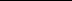 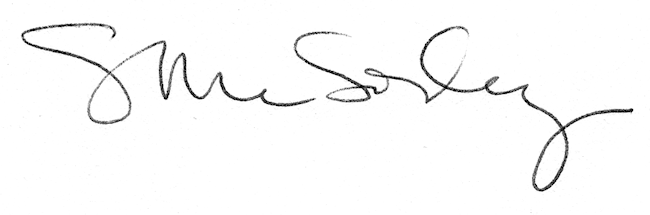 